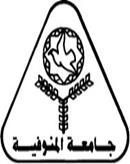 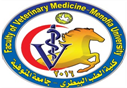       جامعة المنوفية                                                               Menoufia University                                 كلية الطب البيطري                                                        Faculty Of veterinary medicine                                               إدارة المكتبة                                            Management of  Library                                              QR code services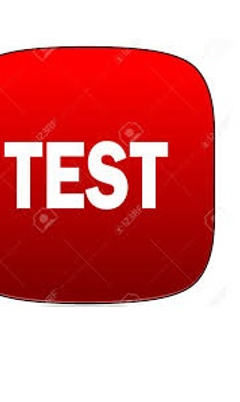 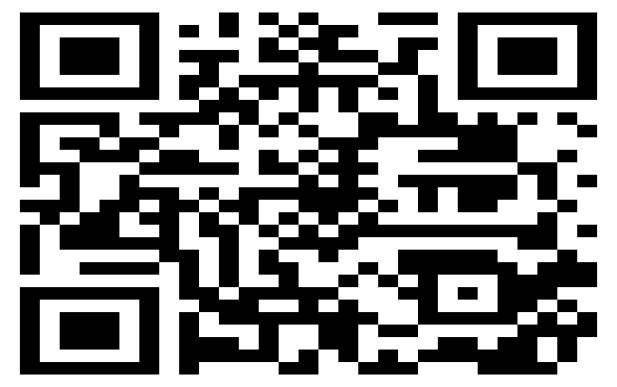 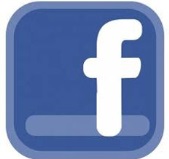 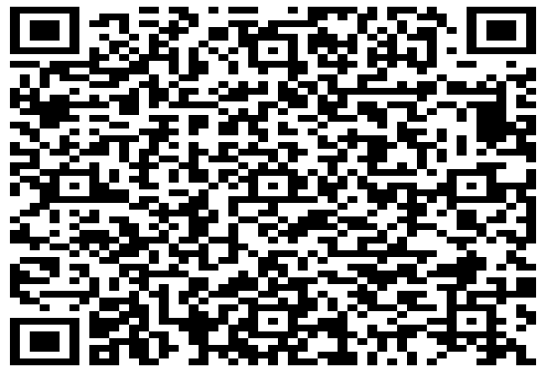        جامعة المنوفية                                                                                       Menoufia University         كلية الطب البيطري                                                        Faculty Of veterinary medicine                                               إدارة المكتبة                                                                                  Management of  Library                                               QR Code  for Information services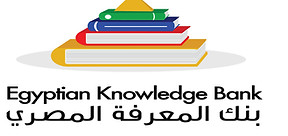 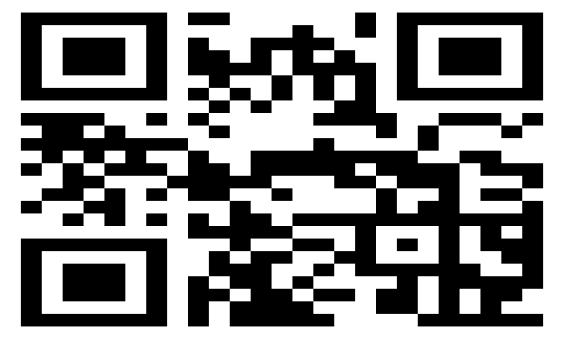 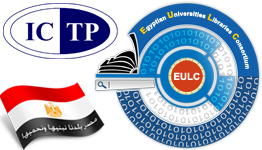 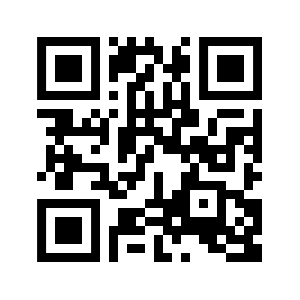 QR Code  for Information services   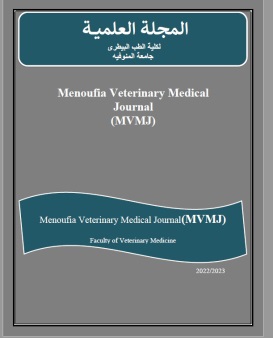 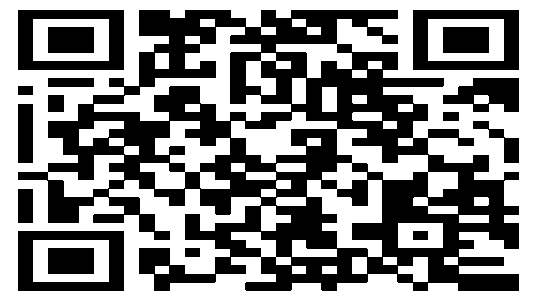 